Кружок «Художественное слово»Руководитель:  Гирдюк Ольга СергеевнаЧисло участников: 15 человек.Возраст участников: 9 – 16 летЦели и задачи деятельности: приобщение учащихся к искусству слова, формирование навыков выразительного чтения, содействие развитию творческой личности  учащихся.Исходя из поставленной цели, главными задачами являются:- учить культуре речи;- учить сценическому мастерству;- знакомить с творчеством мастеров художественного слова;- развивать воображение, внимание учащихся;- развивать художественный вкус, эстетическое чувство и чувство понимания прекрасного;- развивать творческие способности учащихся;- развивать умение держаться на сцене и вызывать у зрителей живой эмоциональный отклик;- развивать чувство ритма и координацию движений;- воспитывать детей через словесное творчество;- воспитывать интерес к литературе в целом и к чтению в частности.Занятия кружка проводятся 2 раза в неделю по часу и состоят из двух основных блоков: теории и практики. На теоретических занятиях с обучающимися проводятся беседы, лекции, даётся прослушивание образцов художественного слова, просмотр тематических фильмов. На практических занятиях обучающиеся ведут исследовательскую работу, работают над техникой выразительного чтения, анализируют художественные тексты, выступают на  мероприятиях и конкурсах. 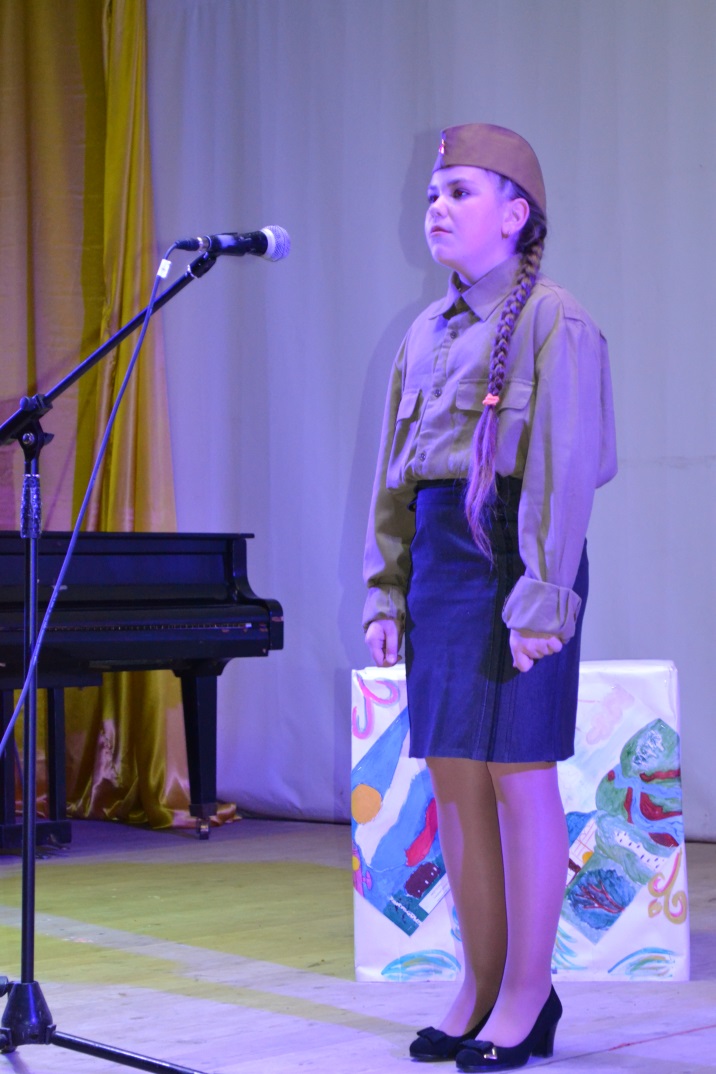 Посещают кружок «Художественное слово» обучающиеся разных возрастов от 9  до 16 лет. Младшие учатся у старших, осуществляется принцип преемственности. Кружок посещают в основном дети эмоциональные, творческие, увлекающиеся литературой, поэзией театром, музыкой. Все члены кружка  инициативные, активные, заинтересованные.Участвуя в различных мероприятиях, дети учатся не только выразительному чтению текста, но и работе над репликами, которые должны быть осмысленными и прочувствованными, создают характер персонажа таким, каким они его видят, приобретают опыт формирования собственного мнения о том или ином литературном произведении.Работа кружка в отчетном году  была достаточно активной и плодотворной.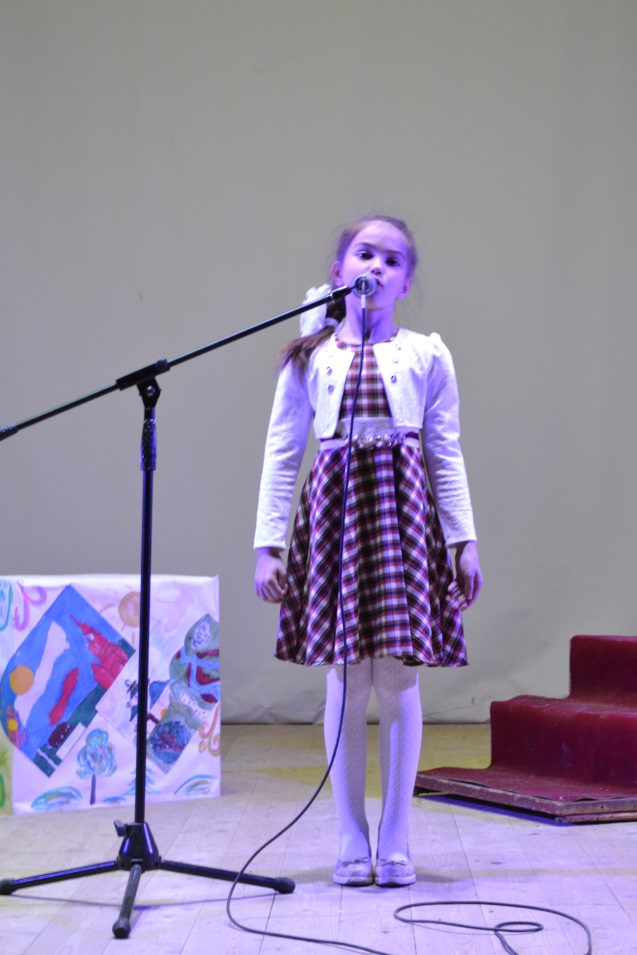 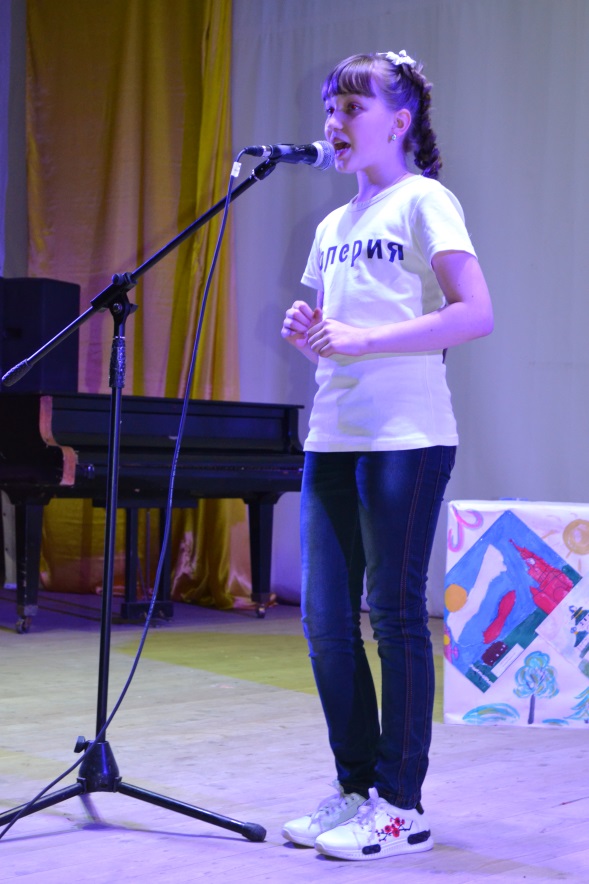 Конкурс чтецов, посвященный Всемирному Дню поэзии, в котором дети заняли призовые места.Фестиваль детских талантов «Синяя птица»Праздничный концерт, посвященный Дню РоссииДень пожилого человекаПраздничный концерт, посвященный международному женскому ДнюПраздничный концерт, посвященный Дню защитника Отечества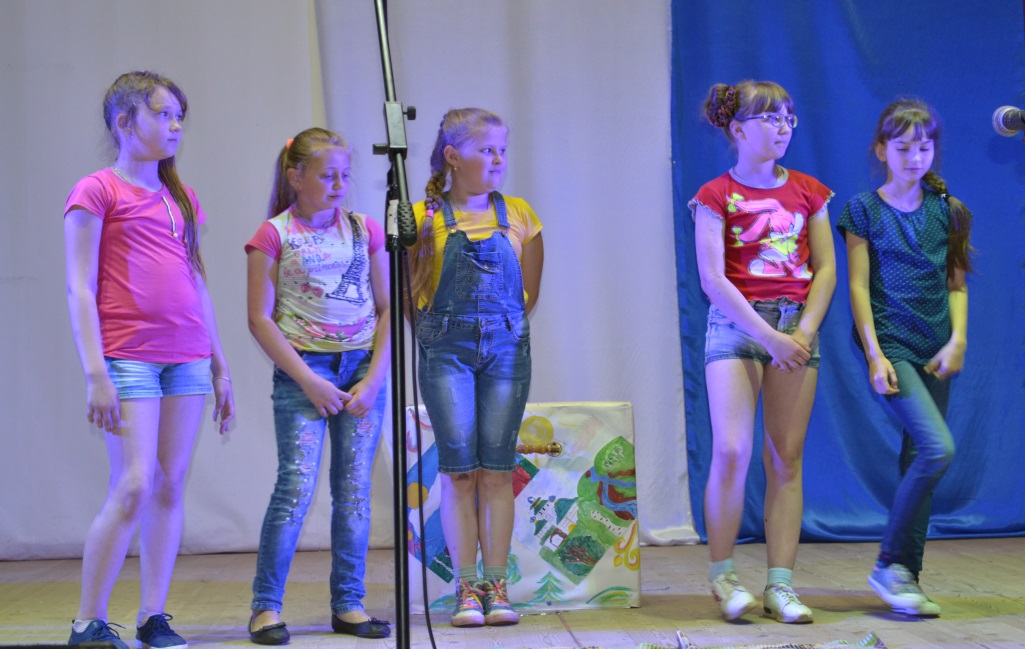 